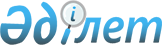 Ғабит Мүсірепов атындағы ауданы мәслихатының 2018 жылғы 27 желтоқсандағы № 38-1 "2019-2021 жылдарға арналған Ғабит Мүсірепов атындағы ауданының бюджетін бекіту туралы" шешіміне өзгерістер мен толықтырулар енгізу туралыСолтүстік Қазақстан облысы Ғабит Мүсірепов атындағы ауданы мәслихатының 2019 жылғы 13 мамырдағы № 47-1 шешімі. Солтүстік Қазақстан облысының Әділет департаментінде 2019 жылғы 15 мамырда № 5406 болып тіркелді
      Қазақстан Республикасының 2008 жылғы 4 желтоқсандағы Бюджеттік кодексінің 106, 109-баптарына, Қазақстан Республикасының 2001 жылғы 23 қаңтардағы "Қазақстан Республикасындағы жергілікті мемлекеттік басқару және өзін-өзі басқару туралы" Заңының 6-бабы 1-тармағы 1) тармақшасына сәйкес, Солтүстік Қазақстан облысы Ғабит Мүсірепов атындағы ауданының мәслихаты ШЕШІМ ҚАБЫЛДАДЫ:
      1. Ғабит Мүсірепов атындағы ауданы мәслихатының "2019-2021 жылдарға арналған Ғабит Мүсірепов атындағы ауданының бюджетін бекіту туралы" 2018 жылғы 27 желтоқсандағы № 38-1 шешіміне (2019 жылғы 15 қаңтарда Қазақстан Республикасы нормативтік құқықтық актілерінің электрондық түрдегі эталондық бақылау банкінде жарияланған, Нормативтік құқықтық актілерді мемлекеттік тіркеу тізілімінде № 5141 тіркелген) келесі өзгерістер мен толықтырулар енгізілсін:
      1-тармақ келесі редакцияда баяндалсын:
       "1. Тиісінше 1, 2 және 3-қосымшаларға сәйкес 2019-2021 жылдарға арналған, соның ішінде 2019 жылға арналған аудандық бюджет келесі көлемде бекітілсін:
      1) кірістер – 9 101 587,4 мың теңге:
      салықтық түсімдер – 1 007 192 мың теңге;
      салықтық емес түсімдер – 35 723,4 мың теңге;
      негізгі капиталды сатудан түсетін түсімдер – 88 179 мың теңге;
      трансферттер түсімі – 7 970 493 мың теңге;
      2) шығындар – 9 195 636,3 мың теңге;
      3) таза бюджеттік кредиттеу – 52 820 мың теңге:
      бюджеттік кредиттер – 113 625 мың теңге;
      бюджеттік кредиттерді өтеу – 60 805 мың теңге;
      4) қаржы активтерімен операциялар бойынша сальдо – -8 613 мың теңге:
      қаржы активтерін сатып алу - 0;
      мемлекеттің қаржы активтерін сатудан түсетін түсімдер – 8 613 мың теңге;
      5) бюджет тапшылығы (профициті) – - 138 255,9 мың теңге;
      6) бюджет тапшылығын қаржыландыру (профицитін пайдалану) – 138 255,9 мың теңге:
      қарыздар түсімі – 113 625 мың теңге;
      қарыздарды өтеу – 60 805 мың теңге;
      бюджет қаражатының пайдаланылатын қалдықтары – 85 435,9 мың теңге.";
      9 – тармақта:
      келесі мазмұндағы 26), 27) тармақшалармен толықтырылсын:
       "26) аудандық маңызы бар қала, ауыл, кент, ауылдық округ бюджеттеріне мемлекеттік әкімшілік қызметшілердің жекелеген санаттарының жалақысын көтеруге берілетін ағымдағы нысаналы трансферттер;
      27) Ғабит Мүсірепов атындағы ауданның Новоишим ауылында Локомотивная көшесінде сыртқы инженерлік желілерімен және аумағын абаттандырумен 50 пәтерлі тұрғын үй салу.";
      10 – тармақта:
      келесі мазмұндағы 14), 15) тармақшалармен толықтырылсын:
       "14) эпизоотияға қарсы іс-шаралар жүргізу;
      15) орта мектептің толық жөндеуіне жоба-сметалық құжаттарды әзірлеу.";
      көрсетілген шешімнің 1-қосымшасы осы шешімнің қосымшасына сәйкес жаңа редакцияда баяндалсын.
      2. Осы шешім 2019 жылғы 1 қаңтардан бастап қолданысқа енгізіледі. 2019 жылға арналған Ғабит Мүсірепов атындағы ауданының бюджеті
					© 2012. Қазақстан Республикасы Әділет министрлігінің «Қазақстан Республикасының Заңнама және құқықтық ақпарат институты» ШЖҚ РМК
				
      Солтүстік Қазақстан облысы 
Ғабит Мүсірепов атындағы 
ауданы мәслихатының 
сессиясының төрағасы 

 М. Ахметов

      Солтүстік Қазақстан облысы 
Ғабит Мүсірепов атындағы 
ауданы мәслихатының 
хатшысы 

 Е. Әділбеков
Аудан мәслихатының 2019 жылғы _ мамырдағы №___ шешіміне қосымшаАудан мәслихатының 2018 жылғы 27 желтоқсандағы № 38-1 шешіміне 1-қосымша
Санаты
Сыныбы
Кіші сыныбы
Кіші сыныбы
Атауы
Сома (мың теңге)
1. Кірістер
9 101 587,4
1
Салықтық түсімдер
1 007 192
01
Табыс салығы
13 275
2
2
Жеке табыс салығы
13 275
03
Әлеуметтiк салық
435 000
1
1
Әлеуметтiк салық
435 000
04
Меншiкке салынатын салықтар
257 213
1
1
Мүлiкке салынатын салықтар
210 000
3
3
Жер салығы
8 131
4
4
Көлiк құралдарына салынатын салық
27 849
5
5
Бірыңғай жер салығы
11 233
05
Тауарларға, жұмыстарға және қызметтерге салынатын iшкi салықтар
293 204
2
2
Акциздер
4 700
3
3
Табиғи және басқа да ресурстарды пайдаланғаны үшiн түсетiн түсiмдер
271 956
4
4
Кәсiпкерлiк және кәсiби қызметтi жүргiзгенi үшiн алынатын алымдар
16 548
08
Заңдық маңызы бар әрекеттерді жасағаны және (немесе) оған уәкілеттігі бар мемлекеттік органдар немесе лауазымды адамдар құжаттар бергені үшін алынатын міндетті төлемдер
8 500
1
1
Мемлекеттік баж
8 500
2
Салықтық емес түсiмдер
35 723,4
01
Мемлекеттік меншіктен түсетін кірістер
8 956
5
5
Мемлекет меншігіндегі мүлікті жалға беруден түсетін кірістер
8 900
7
7
Мемлекеттік бюджеттен берілген кредиттер бойынша сыйақылар
56
02
Мемлекеттік бюджеттен қаржыландырылатын мемлекеттік мекемелердің тауарларды (жұмыстарды, қызметтерді) өткізуінен түсетін түсімдер
2 100
1
1
Мемлекеттік бюджеттен қаржыландырылатын мемлекеттік мекемелердің тауарларды (жұмыстарды, қызметтерді) өткізуінен түсетін түсімдер
2 100
04
Мемлекеттік бюджеттен қаржыландырылатын, сондай-ақ Қазақстан Республикасы Ұлттық Банкінің бюджетінен (шығыстар сметасынан) қамтылатын және қаржыландырылатын мемлекеттік мекемелер салатын айыппұлдар, өсімпұлдар, санкциялар, өндіріп алулар
860
1
1
Мұнай секторы ұйымдарынан түсетін түсімдерді қоспағанда, мемлекеттік бюджеттен қаржыландырылатын, сондай-ақ Қазақстан Республикасы Ұлттық Банкінің бюджетінен (шығыстар сметасынан) қамтылатын және қаржыландырылатын мемлекеттік мекемелер салатын айыппұлдар, өсімпұлдар, санкциялар, өндіріп алулар
860
06
Басқа да салықтық емес түсiмдер
23 807,4
1
1
Басқа да салықтық емес түсiмдер
23 807,4
3
Негізгі капиталды сатудан түсетін түсімдер
88 179
01
Мемлекеттік мекемелерге бекітілген мемлекеттік мүлікті сату
14 200
1
1
Мемлекеттік мекемелерге бекітілген мемлекеттік мүлікті сату
14 200
03
Жердi және материалдық емес активтердi сату
73 979
1
1
Жерді сату
73 979
4
Трансферттердің түсімдері
7 970 493
01
Төмен тұрған мемлекеттік басқару органдарынан трансферттер
15 000
3
3
Аудандық маңызы бар қалалардың, ауылдардың, кенттердің, ауылдық округтердің бюджеттерінен трансферттер
15 000
02
Мемлекеттiк басқарудың жоғары тұрған органдарынан түсетiн трансферттер
7 955 493
2
2
Облыстық бюджеттен түсетiн трансферттер
7 955 493
Функционалдық топ
Функционалдық кіші топ
Бюджеттік бағдарла-малардың әкімшісі
Бағдар-лама
Атауы
Сома (мың теңге)
2. Шығындар
9 195 636,3
1
Жалпы сипаттағы мемлекеттiк қызметтер
341 245,7
1
Мемлекеттiк басқарудың жалпы функцияларын орындайтын өкiлдi, атқарушы және басқа органдар
250 982,9
112
Аудан (облыстық маңызы бар қала) мәслихатының аппараты
17 754,4
001
Аудан (облыстық маңызы бар қала) мәслихатының қызметін қамтамасыз ету жөніндегі қызметтер
17 754,4
122
Аудан (облыстық маңызы бар қала) әкімінің аппараты
132 170,3
001
Аудан (облыстық маңызы бар қала) әкімінің қызметін қамтамасыз ету жөніндегі қызметтер
121 746,6
003
Мемлекеттік органның күрделі шығыстары
5 603,7
113
Жергілікті бюджеттерден берілетін ағымдағы нысаналы трансферттер
4 820
123
Қаладағы аудан, аудандық маңызы бар қала, кент, ауыл, ауылдық округ әкімінің аппараты
101 058,2
001
Қаладағы аудан, аудандық маңызы бар қаланың, кент, ауыл, ауылдық округ әкімінің қызметін қамтамасыз ету жөніндегі қызметтер
96 958,2
022
Мемлекеттік органның күрделі шығыстары
4 100
2
Қаржылық қызмет
1 491,7
459
Ауданның (облыстық маңызы бар қаланың) экономика және қаржы бөлімі
1 491,7
003
Салық салу мақсатында мүлікті бағалауды жүргізу
1 120,7
010
Жекешелендіру, коммуналдық меншікті басқару, жекешелендіруден кейінгі қызмет және осыған байланысты дауларды реттеу
371
9
Жалпы сипаттағы өзге де мемлекеттiк қызметтер
88 771,1
458
Ауданның (облыстық маңызы бар қаланың) тұрғын үй-коммуналдық шаруашылығы, жолаушылар көлігі және автомобиль жолдары бөлімі
54 008,6
001
Жергілікті деңгейде тұрғын үй-коммуналдық шаруашылығы, жолаушылар көлігі және автомобиль жолдары саласындағы мемлекеттік саясатты іске асыру жөніндегі қызметтер
27 745,6
113
Жергілікті бюджеттерден берілетін ағымдағы нысаналы трансферттер
26 263
459
Ауданның (облыстық маңызы бар қаланың) экономика және қаржы бөлімі
34 762,5
001
Ауданның (облыстық маңызы бар қаланың) экономикалық саясатын қалыптастыру мен дамыту, мемлекеттік жоспарлау, бюджеттік атқару және коммуналдық меншігін басқару саласындағы мемлекеттік саясатты іске асыру жөніндегі қызметтер
34 692,2
015
Мемлекеттік органның күрделі шығыстары
70,3
2
Қорғаныс
22 937
1
Әскери мұқтаждар
13 209
122
Аудан (облыстық маңызы бар қала) әкімінің аппараты
13 209
005
Жалпыға бірдей әскери міндетті атқару шеңберіндегі іс-шаралар
13 209
2
Төтенше жағдайлар жөнiндегi жұмыстарды ұйымдастыру
9 728
122
Аудан (облыстық маңызы бар қала) әкімінің аппараты
9 728
006
Аудан (облыстық маңызы бар қала) ауқымындағы төтенше жағдайлардың алдын алу және оларды жою
9 443
007
Аудандық (қалалық) ауқымдағы дала өрттерінің, сондай-ақ мемлекеттік өртке қарсы қызмет органдары құрылмаған елдi мекендерде өрттердің алдын алу және оларды сөндіру жөніндегі іс-шаралар
285
3
Қоғамдық тәртіп, қауіпсіздік, құқықтық, сот, қылмыстық-атқару қызметі
1 758
9
Қоғамдық тәртіп және қауіпсіздік саласындағы басқа да қызметтер
1 758
458
Ауданның (облыстық маңызы бар қаланың) тұрғын үй-коммуналдық шаруашылығы, жолаушылар көлігі және автомобиль жолдары бөлімі
1 758
021
Елдi мекендерде жол қозғалысы қауiпсiздiгін қамтамасыз ету
1 758
4
Бiлiм беру
5 060 843,8
1
Мектепке дейiнгi тәрбие және оқыту
306 582
464
Ауданның (облыстық маңызы бар қаланың) білім бөлімі
306 582
009
Мектепке дейінгі тәрбие мен оқыту ұйымдарының қызметін қамтамасыз ету
136 111
040
Мектепке дейінгі білім беру ұйымдарында мемлекеттік білім беру тапсырысын іске асыруға
170 471
2
Бастауыш, негізгі орта және жалпы орта білім беру
3 801 880,1
464
Ауданның (облыстық маңызы бар қаланың) білім бөлімі
3 685 055,1
003
Жалпы білім беру
3 630 452,1
006
Балаларға қосымша білім беру
54 603
465
Ауданның (облыстық маңызы бар қаланың) дене шынықтыру және спорт бөлімі
116 825
017
Балалар мен жасөспірімдерге спорт бойынша қосымша білім беру
116 825
9
Бiлiм беру саласындағы өзге де қызметтер
952 381,7
464
Ауданның (облыстық маңызы бар қаланың) білім бөлімі
952 381,7
001
Жергілікті деңгейде білім беру саласындағы мемлекеттік саясатты іске асыру жөніндегі қызметтер
19 943,7
005
Ауданның (областык маңызы бар қаланың) мемлекеттік білім беру мекемелер үшін оқулықтар мен оқу-әдiстемелiк кешендерді сатып алу және жеткізу
58 365
015
Жетім баланы (жетім балаларды) және ата-аналарының қамқорынсыз қалған баланы (балаларды) күтіп-ұстауға қамқоршыларға (қорғаншыларға) ай сайынға ақшалай қаражат төлемі
14 132
022
Жетім баланы (жетім балаларды) және ата-анасының қамқорлығынсыз қалған баланы (балаларды) асырап алғаны үшін Қазақстан азаматтарына біржолғы ақша қаражатын төлеуге арналған төлемдер
190
023
Әдістемелік жұмыс
19 739
029
Балалар мен жасөспірімдердің психикалық денсаулығын зерттеу және халыққа психологиялық-медициналық-педагогикалық консультациялық көмек көрсету
24 181
067
Ведомстволық бағыныстағы мемлекеттік мекемелер мен ұйымдардың күрделі шығыстары
815 831
6
Әлеуметтiк көмек және әлеуметтiк қамсыздандыру
427 780,2
1
Әлеуметтiк қамсыздандыру
61 842
451
Ауданның (облыстық маңызы бар қаланың) жұмыспен қамту және әлеуметтік бағдарламалар бөлімі
56 842
005
Мемлекеттік атаулы әлеуметтік көмек
56 842
464
Ауданның (облыстық маңызы бар қаланың) білім бөлімі
5 000
030
Патронат тәрбиешілерге берілген баланы (балаларды) асырап бағу
5 000
2
Әлеуметтiк көмек
316 021
451
Ауданның (облыстық маңызы бар қаланың) жұмыспен қамту және әлеуметтік бағдарламалар бөлімі
316 021
002
Жұмыспен қамту бағдарламасы
152 938
006
Тұрғын үйге көмек көрсету
1 011
007
Жергілікті өкілетті органдардың шешімі бойынша мұқтаж азаматтардың жекелеген топтарына әлеуметтік көмек
16 692
010
Үйден тәрбиеленіп оқытылатын мүгедек балаларды материалдық қамтамасыз ету
953
014
Мұқтаж азаматтарға үйде әлеуметтiк көмек көрсету
99 462
017
Оңалтудың жеке бағдарламасына сәйкес мұқтаж мүгедектерді міндетті гигиеналық құралдармен қамтамасыз ету, қозғалуға қиындығы бар бірінші топтағы мүгедектерге жеке көмекшінің және есту бойынша мүгедектерге қолмен көрсететін тіл маманының қызметін ұсыну
4 000
023
Жұмыспен қамту орталықтарының қызметін қамтамасыз ету
40 965
9
Әлеуметтiк көмек және әлеуметтiк қамтамасыз ету салаларындағы өзге де қызметтер
49 917,2
451
Ауданның (облыстық маңызы бар қаланың) жұмыспен қамту және әлеуметтік бағдарламалар бөлімі
47 327,2
001
Жергілікті деңгейде халық үшін әлеуметтік бағдарламаларды жұмыспен қамтуды қамтамасыз етуді іске асыру саласындағы мемлекеттік саясатты іске асыру жөніндегі қызметтер
26 881,2
011
Жәрдемақыларды және басқа да әлеуметтік төлемдерді есептеу, төлеу мен жеткізу бойынша қызметтерге ақы төлеу
416
050
Қазақстан Республикасында мүгедектердің құқықтарын қамтамасыз етуге және өмір сүру сапасын жақсарту
20 030
458
Ауданның (облыстық маңызы бар қаланың) тұрғын үй-коммуналдық шаруашылығы, жолаушылар көлігі және автомобиль жолдары бөлімі
2 590
050
Қазақстан Республикасында мүгедектердің құқықтарын қамтамасыз етуге және өмір сүру сапасын жақсарту
2 590
7
Тұрғын үй-коммуналдық шаруашылық
1 789 498,1
1
Тұрғын үй шаруашылығы
209 170
458
Ауданның (облыстық маңызы бар қаланың) тұрғын үй-коммуналдық шаруашылығы, жолаушылар көлігі және автомобиль жолдары бөлімі
4 000
003
Мемлекеттік тұрғын үй қорын сақтауды ұйымдастыру
4 000
472
Ауданның (облыстық маңызы бар қаланың) құрылыс, сәулет және қала құрылысы бөлімі
205 170
003
Коммуналдық тұрғын үй қорының тұрғын үйін жобалау және (немесе) салу, реконструкциялау
205 164
004
Инженерлік-коммуникациялық инфрақұрылымды жобалау, дамыту және (немесе) жайластыру
6
2
Коммуналдық шаруашылық
1 577 928,1
123
Қаладағы аудан, аудандық маңызы бар қала, кент, ауыл, ауылдық округ әкімінің аппараты
1 500
014
Елді мекендерді сумен жабдықтауды ұйымдастыру
1 500
458
Ауданның (облыстық маңызы бар қаланың) тұрғын үй-коммуналдық шаруашылығы, жолаушылар көлігі және автомобиль жолдары бөлімі
1 576 428,1
058
Елді мекендердегі сумен жабдықтау және су бұру жүйелерін дамыту
1 576 428,1
3
Елді мекендерді көркейту
2400
123
Қаладағы аудан, аудандық маңызы бар қала, кент, ауыл, ауылдық округ әкімінің аппараты
2400
011
Елдi мекендердi абаттандыру және көгалдандыру
2400
8
Мәдениет, спорт, туризм және ақпараттық кеңістiк
265 535,6
1
Мәдениет саласындағы қызмет
115 712
455
Ауданның (облыстық маңызы бар қаланың) мәдениет және тілдерді дамыту бөлімі
115 712
003
Мәдени-демалыс жұмысын қолдау
115 712
2
Спорт
23 244
465
Ауданның (облыстық маңызы бар қаланың) дене шынықтыру және спорт бөлімі
23 244
001
Жергілікті деңгейде дене шынықтыру және спорт саласындағы мемлекеттік саясатты іске асыру жөніндегі қызметтер
9 668
006
Аудандық (облыстық маңызы бар қалалық) деңгейде спорттық жарыстар өткiзу
8 549
007
Әртүрлi спорт түрлерi бойынша аудан (облыстық маңызы бар қала) құрама командаларының мүшелерiн дайындау және олардың облыстық спорт жарыстарына қатысуы
5 027
3
Ақпараттық кеңiстiк
88 271
455
Ауданның (облыстық маңызы бар қаланың) мәдениет және тілдерді дамыту бөлімі
78 089
006
Аудандық (қалалық) кiтапханалардың жұмыс iстеуi
76 728
007
Мемлекеттiк тiлдi және Қазақстан халқының басқа да тiлдерін дамыту
1 361
456
Ауданның (облыстық маңызы бар қаланың) ішкі саясат бөлімі
10 182
002
Мемлекеттік ақпараттық саясат жүргізу жөніндегі қызметтер
10 182
9
Мәдениет, спорт, туризм және ақпараттық кеңiстiктi ұйымдастыру жөнiндегi өзге де қызметтер
38 308,6
455
Ауданның (облыстық маңызы бар қаланың) мәдениет және тілдерді дамыту бөлімі
10 672,9
001
Жергілікті деңгейде тілдерді және мәдениетті дамыту саласындағы мемлекеттік саясатты іске асыру жөніндегі қызметтер
10 522,9
010
Мемлекеттік органның күрделі шығыстары
150
456
Ауданның (облыстық маңызы бар қаланың) ішкі саясат бөлімі
27 635,7
001
Жергілікті деңгейде ақпарат, мемлекеттілікті нығайту және азаматтардың әлеуметтік сенімділігін қалыптастыру саласында мемлекеттік саясатты іске асыру жөніндегі қызметтер
17 555,7
003
Жастар саясаты саласында іс-шараларды іске асыру
10 080
10
Ауыл, су, орман, балық шаруашылығы, ерекше қорғалатын табиғи аумақтар, қоршаған ортаны және жануарлар дүниесін қорғау, жер қатынастары
164 940,6
1
Ауыл шаруашылығы
135 251
462
Ауданның (облыстық маңызы бар қаланың) ауыл шаруашылығы бөлімі
26 495,6
001
Жергілікті деңгейде ауыл шаруашылығы саласындағы мемлекеттік саясатты іске асыру жөніндегі қызметтер
26 495,6
473
Ауданның (облыстық маңызы бар қаланың) ветеринария бөлімі
108 755,4
001
Жергілікті деңгейде ветеринария саласындағы мемлекеттік саясатты іске асыру жөніндегі қызметтер
20 561,4
006
Ауру жануарларды санитарлық союды ұйымдастыру
410
007
Қаңғыбас иттер мен мысықтарды аулауды және жоюды ұйымдастыру
2 500
008
Алып қойылатын және жойылатын ауру жануарлардың, жануарлардан алынатын өнімдер мен шикізаттың құнын иелеріне өтеу
2 000
009
Жануарлардың энзоотиялық аурулары бойынша ветеринариялық іс-шараларды жүргізу
5 855
010
Ауыл шаруашылығы жануарларын сәйкестендіру жөніндегі іс-шараларды өткізу
2 000
011
Эпизоотияға қарсы іс-шаралар жүргізу
75 429
6
Жер қатынастары
12 271,6
463
Ауданның (облыстық маңызы бар қаланың) жер қатынастары бөлімі
12 271,6
001
Аудан (облыстық маңызы бар қала) аумағында жер қатынастарын реттеу саласындағы мемлекеттік саясатты іске асыру жөніндегі қызметтер
11 581,6
003
Елдi мекендердi жер-шаруашылық орналастыру
690
9
Ауыл, су, орман, балық шаруашылығы, қоршаған ортаны қорғау және жер қатынастары саласындағы басқа да қызметтер
17 418
459
Ауданның (облыстық маңызы бар қаланың) экономика және қаржы бөлімі
17 418
099
Мамандарға әлеуметтік қолдау көрсету жөніндегі шараларды іске асыру
17 418
11
Өнеркәсіп, сәулет, қала құрылысы және құрылыс қызметі
10 629,7
2
Сәулет, қала құрылысы және құрылыс қызметі
10 629,7
472
Ауданның (облыстық маңызы бар қаланың) құрылыс, сәулет және қала құрылысы бөлімі
10 629,7
001
Жергілікті деңгейде құрылыс, сәулет және қала құрылысы саласындағы мемлекеттік саясатты іске асыру жөніндегі қызметтер
10 629,7
12
Көлiк және коммуникация
643 906
1
Автомобиль көлiгi
642 906
458
Ауданның (облыстық маңызы бар қаланың) тұрғын үй-коммуналдық шаруашылығы, жолаушылар көлігі және автомобиль жолдары бөлімі
642 906
023
Автомобиль жолдарының жұмыс істеуін қамтамасыз ету
103753
051
Көлiк инфрақұрылымының басым жобаларын іске асыру
539 153
9
Көлiк және коммуникациялар саласындағы өзге де қызметтер
1 000
458
Ауданның (облыстық маңызы бар қаланың) тұрғын үй-коммуналдық шаруашылығы, жолаушылар көлігі және автомобиль жолдары бөлімі
1 000
037
Әлеуметтік маңызы бар қалалық (ауылдық), қала маңындағы және ауданішілік қатынастар бойынша жолаушылар тасымалдарын субсидиялау
1 000
13
Басқалар
75 217,8
3
Кәсiпкерлiк қызметтi қолдау және бәсекелестікті қорғау
11 174,8
469
Ауданның (облыстық маңызы бар қаланың) кәсіпкерлік бөлімі
11 174,8
001
Жергілікті деңгейде кәсіпкерлікті дамыту саласындағы мемлекеттік саясатты іске асыру жөніндегі қызметтер
11 174,8
9
Басқалар
64 043
123
Қаладағы аудан, аудандық маңызы бар қала, кент, ауыл, ауылдық округ әкімінің аппараты
15 900
040
Өңірлерді дамытудың 2020 жылға дейінгі бағдарламасы шеңберінде өңірлерді экономикалық дамытуға жәрдемдесу бойынша шараларды іске асыру
15 900
459
Ауданның (облыстық маңызы бар қаланың) экономика және қаржы бөлімі
48 143
012
Ауданның (облыстық маңызы бар қаланың) жергілікті атқарушы органының резерві
24 744
026
Аудандық маңызы бар қаланың, ауылдың, кенттің, ауылдық округтің бюджеттеріне мемлекеттік бюджет есебінен ұсталатын азаматтық қызметшілердің жекелеген санаттарын, еңбегінің ең төменгі мөлшерінің өзгеруіне байланысты мемлекеттік кәсіпорындардың қызметкерлері есебінен ұсталатын ұйымдардың қызметкерлерінің жалақысын арттыру үшін мақсатты ағымдағы трансферттер
14 449
066
Аудандық маңызы бар қала, ауыл, кент, ауылдық округ бюджеттеріне мемлекеттік әкімшілік қызметшілердің жекелеген санаттарының жалақысын көтеруге берілетін ағымдағы нысаналы трансферттер
8 950
14
Борышқа қызмет көрсету
56
1
Борышқа қызмет көрсету
56
459
Ауданның (облыстық маңызы бар қаланың) экономика және қаржы бөлімі
56
021
Жергілікті атқарушы органдардың облыстық бюджеттен қарыздар бойынша сыйақылар мен өзге де төлемдерді төлеу бойынша борышына қызмет көрсету
56
15
Трансферттер
391 287,8
1
Трансферттер
391 287,8
459
Ауданның (облыстық маңызы бар қаланың) экономика және қаржы бөлімі
391 287,8
006
Пайдаланылмаған (толық пайдаланылмаған) нысаналы трансферттерді қайтару
80 729,8
024
Заңнаманы өзгертуге байланысты жоғары тұрған бюджеттің шығындарын өтеуге төменгі тұрған бюджеттен ағымдағы нысаналы трансферттер
227 887
038
Субвенциялар
81 071
051
Жергілікті өзін-өзі басқару органдарына берілетін трансферттер
1 600
3. Таза бюджеттік кредиттер
52 820
Бюджеттік кредиттер
113 625
10
Ауыл, су, орман, балық шаруашылығы, ерекше қорғалатын табиғи аумақтар, қоршаған ортаны және жануарлар дүниесін қорғау, жер қатынастары
113 625
1
Ауыл шаруашылығы
113 625
459
Ауданның (облыстық маңызы бар қаланың) экономика және қаржы бөлімі
113 625
018
Мамандарды әлеуметтік қолдау шараларын іске асыру үшін бюджеттік кредиттер
113 625
Санаты
Сыныбы
Кіші сыныбы
Атауы
Сома (мың теңге)
5
Бюджеттік кредиттерді өтеу
60 805
01
Бюджеттік кредиттерді өтеу
60 805
1
Мемлекеттік бюджеттен берілген бюджеттік кредиттерді өтеу
60 805
4. Қаржы активтерiмен операциялар бойынша сальдо
-8 613
6
Мемлекеттің қаржы активтерін сатудан түсетін түсімдер
8 613
01
Мемлекеттің қаржы активтерін сатудан түсетін түсімдер
8 613
1
Қаржы активтерін ел ішінде сатудан түсетін түсімдер
8 613
5. Бюджет тапшылығы (профициті)
-138 255,9
6. Бюджет тапшылығын қаржыландыру (профицитін пайдалану)
138 255,9
7
Қарыздар түсімдері
113 625
01
Мемлекеттік ішкі қарыздар
113 625
2
Қарыз алу келісім-шарттары
113 625
Функцио-налдық топ
Функцио-налдық кіші топ
Бюджеттік бағдарла-малардың әкімшісі
Бағдар-лама
Атауы
Сома (мың теңге)
16
Қарыздарды өтеу
60 805
459
Ауданның (облыстық маңызы бар қаланың) экономика және қаржы бөлімі
60 805
005
Жергілікті атқарушы органның жоғары тұрған бюджет алдындағы борышын өтеу
60 805
Санаты
Сыныбы
Кіші сыныбы
Атауы
Сома (мың теңге)
8
Бюджет қаражатының пайдаланылатын қалдықтары
85 435,9
01
Бюджет қаражаты қалдықтары
85 435,9
1
Бюджет қаражатының бос қалдықтары
85 435,9